Памятка для родителей:При организации исследовательской работы с детьми соблюдаются определённые правила:Учить детей действовать самостоятельно и независимо, избегать прямых инструкций.Не сдерживать инициативу детей.Не делать за них то, что они могут сделать (или могут научиться делать) самостоятельно.Не спешить с вынесением оценочных суждений.Помогать детям учиться управлять процессом усвоения знаний.Прослеживать связи между предметами, событиями и явлениями.Формировать навыки самостоятельного решения проблем исследования.Развивать мыслительные процессы анализа и синтеза, классификации, обобщения информации.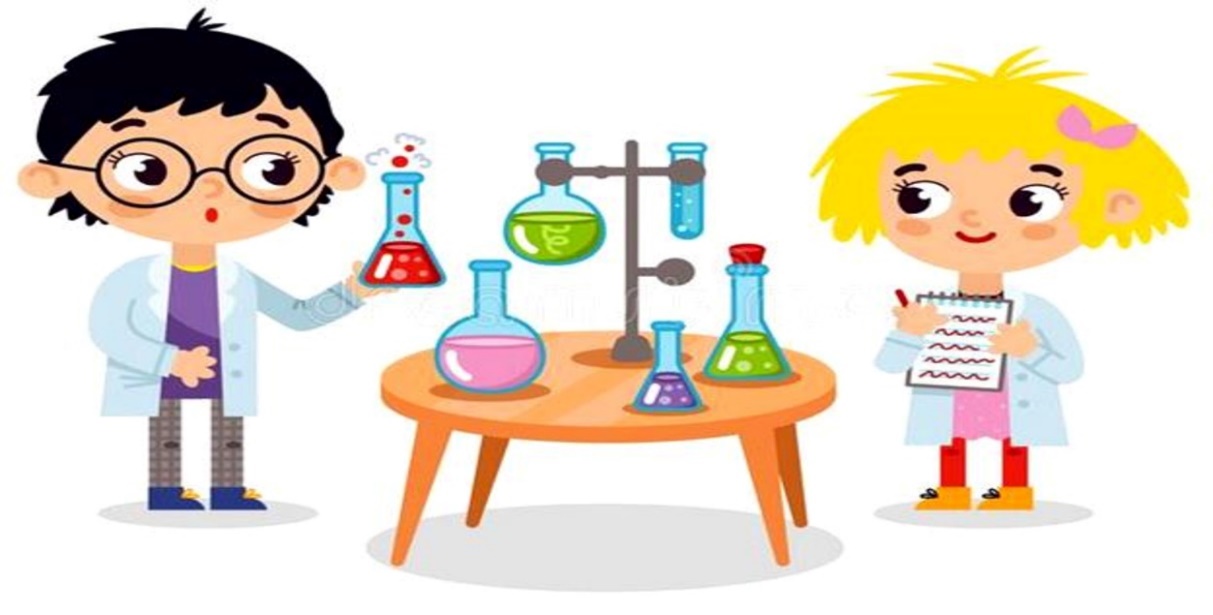 